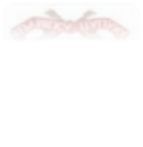 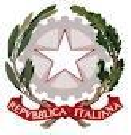 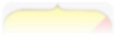 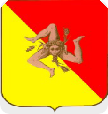 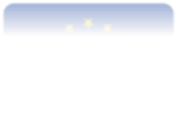 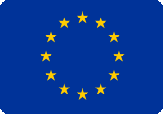         Unione Europea	                         Repubblica Italiana                              Regione Siciliana                                                 Ministero dell’Istruzione e del Merito  ISTITUTO COMPRENSIVO STATALE               “LEONARDO DA VINCI”                                   95030 MASCALUCIA (CT) - Via Regione Siciliana, 12                                                                             TEL. 095/7275776	                                           Cod. mecc. CTIC8A300B– cod. fisc. 80011870872          www.vincimascalucia.edu.it                                  E-Mail ctic8a300b@istruzione.it - ctic8a300b @pec.istruzione.it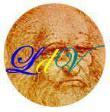 ALLEGATO APON “Per la scuola – competenze e ambienti per l’apprendimento” 2014-2020.Decreto del Ministro dell’istruzione e del merito 30 agosto 2023, n. 176 c.d. “Agenda SUD” 10.2.2A-FSEPON-SI-2024-382DIDATTICA...MENTE INSIEMECUP H64C23000370006.AL DIRIGENTE SCOLASTICOIC Leonardo da Vinci - MascaluciaOGGETTO :  ISTANZA DI CANDIDATURA PER IL CONFERIMENTO DELL’INCARICO DI  ESPERTO/ TUTORIl/la sottoscritto/a___________________________________nat_ a ________________________il _____/____/___________ e residente a ______________________________________________in via/piazza __________________________ n. ______ cap.______________prov._____________codice fiscale _______________________________________tel.___________________________cell. _________________ e-mail ____________________________________________________CHIEDEDi essere ammesso/a a partecipare all’avviso indicato in oggetto in qualità di : (segnare con una x)ESPERTOTUTOR Specificare modulo:A tal fine allega:Curriculum Vitae in formato Europeo, debitamente firmato, evidenziando le parti per le quali si richiede attribuzione di relativo punteggio( non verrà preso in considerazione un formato differente di curriculum)Curriculum Vitae in formato Europeo, debitamente firmato (senza dati sensibili per la pubblicazione su Amministrazione Trasparente)Scheda autodichiarazione dei titoli e punteggi (Allegato B)Proposta progettuale  (Allegato C) solamente per il ruolo di ESPERTOFotocopia debitamente firmata di valido documento di riconoscimentoA tal fine dichiara, sotto la propria responsabilità, consapevole delle sanzioni penali nel caso di dichiarazioni mendaci, di formazione o uso di atti falsi, richiamate dall’art. 76 del DPR 445 del 28 dicembre 2000:- di non aver riportato condanne penali e di non avere procedimenti penali pendenti a proprio  carico o di non averne conoscenza; -di non essere stato destituito da pubblici impieghi;-di non avere in corso procedimenti di natura fiscale;-di essere dipendente della Pubblica Amministrazione;- di partecipare senza ulteriori compensi ai previsti  incontri  di coordinamento  e di organizzazione; -di avere preso visione dei criteri di selezione;-di essere in possesso di certificata competenza e/o esperienza professionale maturata nel settore richiesto e/o requisiti coerenti con il profilo prescelto, come indicate nel curriculum vitae allegato;Il/la sottoscritto/a si impegna a svolgere l’incarico senza riserve, con il compenso e secondo il calendario approntato dall’istituto proponente.Il/la sottoscritto/a esprime  il proprio consenso affinché i dati personali forniti con la presente richiesta possano essere trattati per gli adempimenti connessi alla presente selezione, nel rispetto del D.lgs. n. 196/2003 e del Codice in materia di protezione dei dati personali e GDPR, Regolamento Generale sulla Protezione Dati, in vigore in tutta l’Unione Europea dal 25 maggio 2018. Il/la sottoscritto/a  autorizza, inoltre,  all’utilizzo e alla diffusione delle foto, immagini, filmati video  esclusivamente per documentare e pubblicizzare le attività del progetto. ________________, lì ____________FIRMA        Unione Europea	                         Repubblica Italiana                              Regione Siciliana                                                 Ministero dell’Istruzione e del Merito  ISTITUTO COMPRENSIVO STATALE               “LEONARDO DA VINCI”                                   95030 MASCALUCIA (CT) - Via Regione Siciliana, 12                                                                             TEL. 095/7275776	                                           Cod. mecc. CTIC8A300B– cod. fisc. 80011870872          www.vincimascalucia.edu.it                                  E-Mail ctic8a300b@istruzione.it - ctic8a300b @pec.istruzione.itPON “Per la scuola – competenze e ambienti per l’apprendimento” 2014-2020.Decreto del Ministro dell’istruzione e del merito 30 agosto 2023, n. 176 c.d. “Agenda SUD” 10.2.2A-FSEPON-SI-2024-382DIDATTICA...MENTE INSIEMECUP H64C23000370006.ALLEGATO BScheda autodichiarazione dei titoli e punteggi AL DIRIGENTE SCOLASTICOIC Leonardo da Vinci - MascaluciaIl/la sottoscritto/a___________________________________nat_ a ________________________il _____/____/___________ e residente a ______________________________________________in via _______________________________________ n. ______ cap. ___________prov._______codice fiscale ______________________________________tel.___________________________cell. _________________ e-mail ____________________________________________________aspirante all'incarico di: (segnare con una x)ESPERTOTUTOR  Per il seguente modulo: (segnare con una x)consapevole delle sanzioni anche penali, nel caso di dichiarazioni non veritiere e falsità negli atti, richiamate dall’art. 76 D.P.R. 445 del 28/12/2000 così come modificato ed integrato dall’art 15 della legge 16/01/2003 n. 3 e che, qualora dal controllo effettuato emerga la non veridicità del contenuto di taluna delle dichiarazioni rese, decadrà dai benefici conseguenti al provvedimento eventualmente emanato sulla base della dichiarazione non veritiera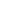 DICHIARAdi possedere i seguenti titoli :Lo stesso titolo non può essere valutato più volte._______________, lì ____________                                                              Firma del candidato        Unione Europea	                         Repubblica Italiana                              Regione Siciliana                                                 Ministero dell’Istruzione e del Merito  ISTITUTO COMPRENSIVO STATALE               “LEONARDO DA VINCI”                                   95030 MASCALUCIA (CT) - Via Regione Siciliana, 12                                                                             TEL. 095/7275776	                                           Cod. mecc. CTIC8A300B– cod. fisc. 80011870872          www.vincimascalucia.edu.it                                  E-Mail ctic8a300b@istruzione.it - ctic8a300b @pec.istruzione.itPON “Per la scuola – competenze e ambienti per l’apprendimento” 2014-2020.Decreto del Ministro dell’istruzione e del merito 30 agosto 2023, n. 176 c.d. “Agenda SUD” 10.2.2A-FSEPON-SI-2024-382DIDATTICA...MENTE INSIEMECUP H64C23000370006.ALLEGATO CPROPOSTA PROGETTUALEDA COMPILARE SOLAMENTE PER IL RUOLO DI ESPERTOAL DIRIGENTE SCOLASTICOIC Leonardo da Vinci – MascaluciaIl/la sottoscritto/a___________________________________nat_ a ________________________il _____/____/___________ e residente a ______________________________________________in via _______________________________________ n. ______ cap. ___________prov._______codice fiscale ______________________________________tel.___________________________cell. _________________ e-mail ____________________________________________________aspirante all'incarico di ESPERTO per attività laboratoriali relative al modulo…………………………………………………………………… (indicare il titolo)PROPONE LA SEGUENTE PROPOSTA PROGETTUALE_______________, lì ____________                                                              Firma del candidatoTIPOLOGIA MODULOTITOLO MODULODESTINATARILINGUA INGLESEENGLISH TOGETHER18 ALUNNI CLASSE PRIMA SCUOLA PRIMARIATIPOLOGIA MODULOTITOLO MODULODESTINATARILINGUA INGLESEENGLISH TOGETHER18 ALUNNI CLASSE PRIMA SCUOLA PRIMARIAValutazione Titoli Valutazione Titoli Punteggio MassimoPunteggio DichiaratoValutati in commissioneTitoli Di Studio (Inserire il SOLO titolo PIU’ VANTAGGIOSO rispetto ai requisiti richiesti) MAX 10 PUNTILaurea vecchio ordinamento o Magistrale o Specialistica attinente al modulo formativo (Voto fino a 100, 4 punti - Voto da 101 a 105, 6 punti - Voto da 106 a 110, 8 punti - Lode 2 punti).10Titoli Di Studio (Inserire il SOLO titolo PIU’ VANTAGGIOSO rispetto ai requisiti richiesti) MAX 10 PUNTILaurea Triennale (Voto fino a 100, 2 punti - Voto da 101 a 105, 3 punti - Voto da 106 a 110, 4 punti - Lode 2 punti)6Titoli Di Studio (Inserire il SOLO titolo PIU’ VANTAGGIOSO rispetto ai requisiti richiesti) MAX 10 PUNTIDiploma di scuola superiore (Voto da 36 a 42, se espresso in sessantesimi, o da 60 a 70, se espresso in centesimi, 2 punti - Voto da 43 a 54, se espresso in sessantesimi, o da 71 a 89, se espresso in centesimi, 4 punti - Voto da 55 a 60, se espresso in sessantesimi, o da 90 a 100, se espresso in centesimi, 6 punti).6Titoli Culturali MAX 20 PUNTIMaster universitario con certificazione finale di durata almeno annuale e/o Diploma di specializzazione e/o Corso di perfezionamento di durata almeno annuale attinente al modulo formativo  (punti 2-max 3 titoli)6Titoli Culturali MAX 20 PUNTISeconda Laurea (punti 3 )3Titoli Culturali MAX 20 PUNTIDottorato di ricerca (punti 3 )3Titoli Culturali MAX 20 PUNTICertificazione Informatica di livello pari o superiore all'ECDL. -ECDL start 2 Punti- ECDL full 3 punti - ECDL advanced 4 punti - ECDL specialized 5 punti5Titoli Culturali MAX 20 PUNTICertificazione Linguistica –-Livello A1-A2, punti 1 - Livello B1-B2, punti 2 - Livello C1-C2, punti 33Formazione e Aggiornamento MAX 15 PUNTICorso di Formazione e/o aggiornamento specifico attinente al modulo formativo di cui al bando di selezione. (uguale o maggiore di 25 h, punti 2 - minore di 25 h, punti 1) Max 4 titoli valutabili.8Formazione e Aggiornamento MAX 15 PUNTICorso di formazione nell'ambito del PNSD (punti 3)3Formazione e Aggiornamento MAX 15 PUNTIPartecipazione, nell'ultimo triennio a seminari/webinar/ conferenze attinenti al modulo formativo di cui al bando di selezione (punti 1 - max 4 titoli)4TITOLI DI STUDIO, CULTURALI, DI FORMAZIONE E AGGIORNAMENTOTOTALETITOLI DI STUDIO, CULTURALI, DI FORMAZIONE E AGGIORNAMENTOTOTALE45Esperienza di esperto e/o tutor/figura aggiuntiva  in progetti PON-POR –PNRR- (punti 4- max 4 esperienze)16Esperienza di docenza in progetti attinenti al modulo formativo di cui al bando di selezione (punti 3-max 4 esperienze)12Servizio svolto nell'ordine di scuola cui l'attività è rivolta5Pubblicazione di articoli su riviste e/o giornali attinenti il modulo formativo di cui al bando di selezione.(1 punto - max 2 pubblicazioni).2TITOLI PROFESSIONALI E DI SERVIZIOTOTALETITOLI PROFESSIONALI E DI SERVIZIOTOTALE35TOTALETOTALE80Titolo del MODULO:Titolo del MODULO:Titolo del MODULO:Obiettivi trasversali:Obiettivi trasversali:Obiettivi trasversali:Obiettivi formativi specifici:Obiettivi formativi specifici:Obiettivi formativi specifici:Risultati attesi:Risultati attesi:Risultati attesi:ARTICOLAZIONE E CONTENUTI DEL PROGETTO LABORATORIALE(descrivere analiticamente il progetto indicando gli elementi fondamentali)ARTICOLAZIONE E CONTENUTI DEL PROGETTO LABORATORIALE(descrivere analiticamente il progetto indicando gli elementi fondamentali)ARTICOLAZIONE E CONTENUTI DEL PROGETTO LABORATORIALE(descrivere analiticamente il progetto indicando gli elementi fondamentali)ARTICOLAZIONE E CONTENUTI DEL PROGETTO LABORATORIALE(descrivere analiticamente il progetto indicando gli elementi fondamentali)Attività previsteMetodologieOreOre ATTIVITA’ CONCLUSIVA MODULOProdotto finale da presentare a conclusione del percorso formativo ATTIVITA’ CONCLUSIVA MODULOProdotto finale da presentare a conclusione del percorso formativo ATTIVITA’ CONCLUSIVA MODULOProdotto finale da presentare a conclusione del percorso formativo ATTIVITA’ CONCLUSIVA MODULOProdotto finale da presentare a conclusione del percorso formativoTOTALE ORETOTALE ORE3030